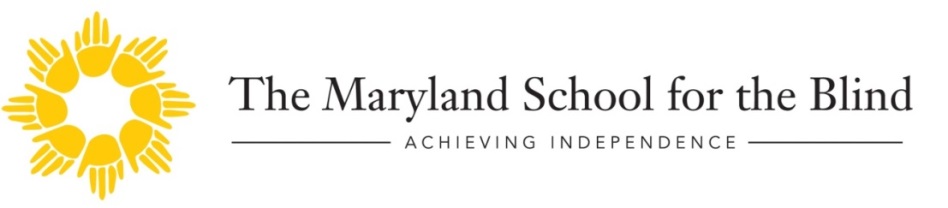 MARK YOUR CALENDARS - 2019 - 2020MSB Parent Informational Webinar Series;September 24th  11:30 am - 12:30 pm - “Understanding the IEP process and advocating for your child.” Presented in Spanish by Coni Nepomuceno, Parent Educator / Outreach Specialist, The Parent’s Place of MarylandTo register follow: https://zoom.us/meeting/register/1eba67a88ecfc1bc7510d14dfea9e911October 29th  11:30 am – 12:30 pm– “DORS and Transitioning Services for Visually Impaired and Blind Students” Presented by Muttasim Fadl, Independent Employment Specialist, Division of Rehabilitation Services (DORS), Baltimore. To register follow: https://zoom.us/meeting/register/c1e6903b6d9fc7fdc5b9141539e44ee6November 19th 11:30 am – 12:30 pm- “Transition and Beyond” Presented by Bob Fonte, Director of Outreach, The ARC Baltimore. To register follow: https://zoom.us/meeting/register/491fd27589c59f308c34be5db4a05ad8December 19th 11:30 am – 12:30 pm – “Transition Skills for Success” Presented by Karen Wolffe, Ph. D., Career Counselor and Consultant, Journalist and Professional Speaker. To register follow: https://zoom.us/meeting/register/75e41169799e9007cde7dc3c8da9331eJanuary 23rd 11:30 am – 12:30 pm – “Understanding Autism and Communication”- with an overview of the Pathfinders for Autism website, Presented by Neal Lichter, Program Director, Pathfinders for Autism. To register follow: https://zoom.us/meeting/register/58fe3f3d8bebc4027c24e00bf0acd2b8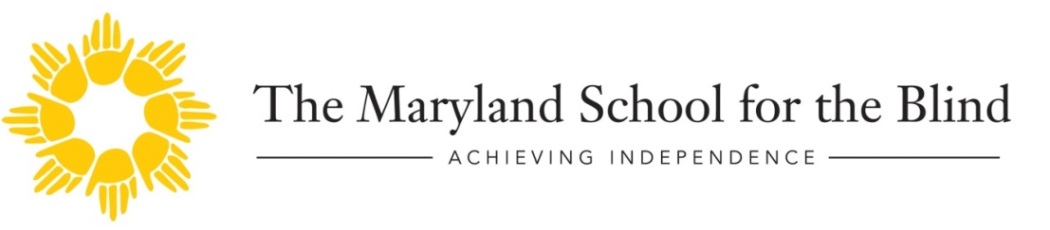 JUST FOR PARENTS; Mom's Night Out - Thursday, November 14th     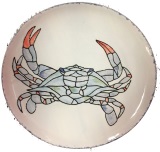      6:00 pm – 9:00 pmHot Pots – Paint your own pottery studio39 West Aylesbury Road / Timonium, MD – www.hotpots.net Thursday night from 6:00 -9:00 pm is Ladies Night at HotPots. Bring your favorite beverages and snacks, and have a fun time creating your own masterpieces while connecting & networking with other moms facing similar obstacles. All pottery is 15% off- individual studio fee still applies, which follows ½ the cost of the chosen piece.Dad’s Night Out – Thursday, December 12th    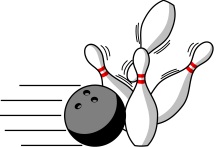 6:00 pm – 9:00 pmParkville Bowling Lanes -7607 Harford Road / Parkville, MD – www.parkvillebowl.com Enjoy a stress-free night out of bowling, pizza and beverage of choice while networking with other dads of kids with a visual impairment. A lane fee of $15 per hour will be divided amongst participants. There is a $4 shoe rental fee.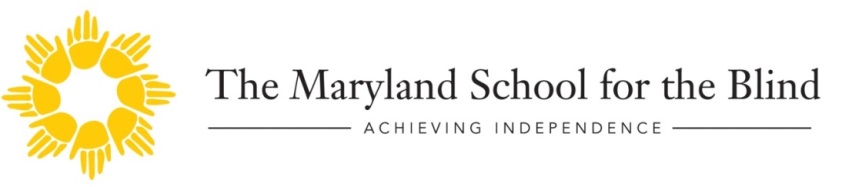 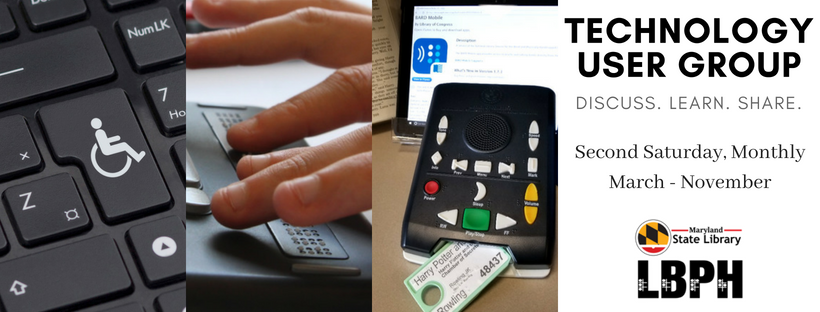 SAVE THE DATEMSB / LBPH JOB FAIRWHAT: An event specifically designed for transitioning youth (ages 14-21) with a visual impairment and their familiesWHERE:  The Maryland School for the Blind / 3501 Taylor Avenue / Baltimore, MarylandWHEN:  Saturday, March 28th - 9:00 am – 1:00 pmWHY:  Whether you’re looking for Summer Employment, a Part-Time Job or a potential Career Path, we have the resources and information for employment.*More information to come. Please refer to MSB’s website, www.marylandschoolfortheblind.org 